Отчет директора школы о проделанной работе за 2021-2022 учебный год. Задачи на 2022- 2023 учебный год.В 2021– 2022 учебном году школа работала над проблемами, связанными непосредственно с программой развития школы . В ходе работы решались следующие задачи:Разработали на начало учебного года учебный план, календарный учебный график, рабочие программы, план работы школы.Утвердили дорожную карту по подготовке к государственной итоговой аттестации на ступенях основного и среднего общего образования.Продолжили работу по разработке  программы дополнительного образования , направленной на модернизацию образования в рамках центра дополнительного образования цифрового и гуманитарного профилей «Точка роста». Провели работу по реализации региональной «дорожной карты» по реализации программ дополнительного образования на  базе учреждения центра дополнительного образования цифрового и гуманитарногопрофилей «Точка роста».5)  Добивались повышения образовательного потенциала школьников в рамках одного из приоритетных направлений государственной политики в области образования  в виде  социально-педагогической  поддержки и развитии одаренных детей -творческого потенциала страны черех привлечение их в  дистанционное  обучения на базе Технопарка Кванториум  в пгт. Тросна.6) Добивались повышения образовательного потенциала педагогов с использованием форм заочного, дистанционного обучения на платформе Moodleи других платформах.  7) Решали проблемы материально – технического оснащения школы.8) Начали внедрять в практику работы школы методы и формы работы, связанные с предоставлением качественного инклюзивного образования. Приняты в новой редакции и внедрены  в практику образовательные программы и адаптированные образовательная программы  основного общего образования с включением новой программы воспитания.9) В марте 2022г. утвердили  плана-график («дорожную карту») по введению и реализации обновленных федеральных государственных образовательных стандартов начального общего и основного общего образования вДля решения поставленных задач администрация школы и педагогический коллектив направили все усилия на создание условий для  развития личности, способной творчески участвовать во всех преобразованиях общества на основе усовершенствованных программ, учебников и учебных курсов, использования новых технологий, формирования здорового образа жизни. Основное внимание уделялось разработке нормативно-правовой документации, корректировке учебного плана, профилизации образования на ступени среднего  общего образования, повышению образовательного потенциала педагогов и школьников за счет углубления сотрудничества с ППМС- центром, систематического взаимодействия с другими школами и дополнительными образовательными учреждениями, включения обучающихся и учителей в опытно–экспериментальную,  в  решение проблем , связанных с мониторинговыми исследованиями, на ступени среднего общего образования  работе над итоговым  индивидуальным  проектом обучающихся 10 класса . Показателями выполнения намеченных на учебный год целей и задач явились следующие результаты деятельности: 1.В школе продолжили   работать  по Федеральным государственным стандартам нового поколения ( 10 ФГОС СОО. ). 2.Осуществлена реализация режима работы школы в соответствии с пятидневной рабочей неделей и учебным планом урочной и внеурочной деятельности.3. Осуществлена реализация режима работы в школы центра дополнительного образования цифрового и гуманитарного профилей в соответствии с пятидневной рабочей неделей и учебным планом4.Организовано ведение внеурочной деятельности, скорректированы коррекционные занятия на ступени  основного общего образования. 5.Занятия ведутся в одну смену. 6.Учебная нагрузка школьников не превышает предельно допустимой нормы. 7.Целесообразно организовано рабочее время учителя в соответствии с нагрузкой основной и на условиях внутреннего и внешнего совместительства.В школе велась работа по решению следующих задач: 1.Совершенствование методической работы , связанной с реализацией программы развития по работе, связанной с одаренными детьми, детьми с инклюзивным образованием,  повышением качества знаний  в начальной, основной и средней школе. 2.Подготовка к  государственной итоговой аттестации в форме ОГЭ и ЕГЭ,ГВЭ на ступенях основного и общего образования. 3.Повышение качества проведения учебных занятий на основе внедрения новых технологий, прежде всего ИКТ-технологий.           4. Диссеминация педагогического опыта.            5.Повышение квалификации учителей по дополнительному,  инклюзивному образованию, образованию в рамках федерального проекта «Современная школа» в    начальной , основной  и средней школе .             6.Объективность оценивания результатов ВПР, соответствие четверных оценок оценкам при проведении ВПР.Администрацией и коллективом школы проделана большая целенаправленная работа по решению всех поставленных задач:   проводились педсоветы, ШМО учителей начальных классов, гуманитарного и естественно – математического циклов, ШМО классных руководителей, семинары, совещания, отличительной чертой прошедшего  учебного года стало решение проблемы нашими учителями начального и основного общего образования , в частности  с переподготовкой  для реализации стандартов 3 поколения. В школе реализовывалась  внеурочная деятельность  на ступени начального и основного общего образования реализовывалась по следующим направлениям : начальное общее образование : общеинтеллектуальное направление, общекультурное направление, социальное направление, спортивно-оздоровительное направление;  на ступени основного общего образования: общеинтеллектуальное направление, общекультурное направление, спортивно-оздоровительное направление, социальное направление, духовно-нравственное направление.Качественно усвоили программу 	                                         Этот учебный год  на ступени среднего общего образования с отличными оценками 2 обучающихся (11кл.- Федулова Дана, Гречина Юля ), с оценками «отлично» и «хорошо» -Горбачева Виктория в 2021 – 2022 годуВ 2021-2022 учебном году промежуточной аттестацией для обучающихся 9 и 11 класса стала годовая оценка, для обучающихся 1 класса –заключение учителя.Завершили  2021/2022 учебный год в условиях стабильной санитарно-эпидемиологической ситуации:-для обучающихся 1 классов, 9 и 11 класса- 20 мая 2022 года;В процессе методической работы учреждение идет пошагово, 2021-2022 год -этоШАГ ЧЕТВЕРТЫЙ в методической работе школы: Методическая тема школы на 2021-2022 учебный год:  «Создание образовательного пространства, обеспечивающего личностную, социальную и профессиональную успешность учащихся путём применения современных педагогических и информационных технологий в рамках ФГОС» Цель: Непрерывное совершенствование уровня педагогического мастерства учителя, его эрудиции,  компетентности  в  области  учебного  предмета  и  методики  его  преподавания; применение  новых  технологий,  направленных  на  обеспечение  самораскрытия, самореализации учащихся, повышение качества образовательной деятельности. Задачи:  -  Реализовывать системно-деятельностный подход в обучении и воспитании. -  Непрерывно совершенствовать педагогическое мастерство учителей. -  Внедрять  современные  педагогические  технологии  обучения  и  воспитания, информационные образовательные технологии. -  Адаптировать образовательную деятельность к запросам и потребностям личности  учащегося;  ориентация  обучения  на  личность  учащихся;  обеспечивать возможности  её  самораскрытия;  совершенствовать  систему  поиска  и  поддержки талантливых детей. -  Совершенствовать предпрофильную подготовку учащихся. -   Реализовывать  принципы  сохранения  физического  и  психического  здоровья субъектов  образовательной  деятельности,  использовать  в  системе здоровьесберегающие технологии в урочной и внеурочной деятельности. -  Духовно-нравственное,  патриотическое  и  гражданское  воспитание  через повышение воспитательного потенциала урока. -  Совершенствовать  тьюторское  сопровождение  социальных  практик  учащихся  уровня СОО Все задачи данной темы выполнены, коллектив школы начинает приближаться к «новому шагу»ШАГ ПЯТЫЙ Методическая тема на 2022-2023 учебный год: «Семья и школа: пути эффективного сотрудничества в современных условиях. Результативность работы школы по методической теме» Цель:   создание  условий  для  повышения  качества  социального  партнёрства  школы  и семьи,  для  развития  творческого  взаимодействия  всех  субъектов  образовательной деятельности, способствующих самоопределению и самореализации личности учащегося.. Каковы же основные перспективы и задачи развития школы на 2022-2023гг.? С чем они связаны, какими изменениями?Конечно, задач у школы много, связаны они непосредственно с санитарно-эпидемиологической обстановкой, проведением специальной операции у границ нашей Родины, но так как наша организация является образовательной, конечно с введением стандартов 3 поколения , новых образовательных стандартов, именно  на этом я хочу остановиться поподробнее. Что несут нам стандарты 3 поколения в плане образовательной программы начального и основного общего образования, так как именно образовательные программы являются основой образовательного процесса в школе. Большая часть коллектива прошло обучение по вопросу введения новых образовательных стандартов, итак,  давайте вспомним и сравним наши стандарты, на что нам придется обратить внимание. В соответствии с приказом Министерства Просвещения РФ от 31 мая 2021г. №286 «Об утверждении  федерального государственного образовательного стандарта начального общего образования» прием на обучение в соответствии с федеральным государственным образовательным стандартом начального общего образования, утвержденным приказом Министерства образования и науки Российской Федерации 
от 06.10.2009 № 373 (с изменениями), прекращается 1 сентября 2022 года.ФГОС НОО (2021) не применяется для обучения обучающихся с ограниченными возможностями здоровья и обучающихся с умственной отсталостью (интеллектуальными нарушениями)В случае реализации программы НОО с применением электронного обучения, дистанционных образовательных технологий каждый обучающийся в течение всего периода обучения должен быть обеспечен индивидуальным авторизированным доступом к совокупности информационных и электронных образовательных ресурсов, информационных технологий, соответствующих технологических средств, обеспечивающих освоение обучающимися образовательных программ НОО в полном объеме независимо от их мест нахождения, в которой имеется доступ к сети Интернет, как на территории Организации, так и за ее пределами. В соответствии с приказом Министерства просвещения РФ от 31.05.2021 № 287 «Об утверждении федерального государственного образовательного стандарта основного общего образования» будут введены стандарты в 5 классе на ступени основного общего образования, которые по своим отличительным признаком являются идентичными стандартам начального общего образования.Естественно возникает вопрос, какие учебники использовать в переходный период? В период перехода  на обновленные ФГОС 2021 могут быть использованы в соответствии с письмом Министерства Просвещения от 11.11.2021г. №03-1899 «Об обеспечении учебными изданиями (учебниками и учебными пособиями обучающихся в 2022/2023 учебном году)любые учебно –методические комплекты, включенные в федеральный перечень учебников ,  утвержденный приказом  Минпросвещения России от 20 мая 2020г. №254 , особое внимание должно быть уделено методике преподавания учебных предметов при одновременном использовании дополнительных учебных, дидактическихматериалов, ориентированных на формирование предметных,  метапредметных  и личностных  результатов. В  настоящее время федеральный перечень учебников (Приказ Минпросвещения России от 20 мая 2020г. №254) не содержит учебников, прошедших экспертизу на соответствие требованиям обновленных ФГОС 2021. Таким образом, в учебном процессе нам надо предусмотреть при комплектовании библиотечного фонда для учащихся 1 классов ,зачисленных в2021г. ,   обеспеченность учебниками на 3 года  для 2-4 классов , соответствующих ФГОС НОО -2009г.Для учащихся 5 класса , зачисленных в 2021г., предусмотреть обеспеченность учебниками  на 4 года для 6-9 классов , соответствующих ФГОС ОО -2010.Ну что ж, исходя из вышесказанного в отношении введения новых стандартов, конечно, в первую очередь в учреждении необходимо будет создавать новые образовательные программы на ступенях начального и основного общего образования.В 2021 –2022учебном году БОУ ТР ОО «Никольская средняя общеобразовательная школа» продолжила реализацию федерального государственного образовательного стандарта основного общего образования (9класс). В школе реализовывалась  внеурочная деятельность  на ступени начального и основного общего образования реализовывалась по следующим направлениям : начальное общее образование : общеинтеллектуальное направление, общекультурное направление, социальное направление, спортивно-оздоровительное направление;  на ступени основного общего образования: общеинтеллектуальное направление, общекультурное направление, спортивно-оздоровительное направление, социальное напроавление, духовно-нравственное направлениеКачественно усвоили программу 	                                         Качественно усвоили программу в 2021 – 2022 годув 2020 – 2021 годуВ 2021-2022 учебном году промежуточной аттестацией для обучающихся, а также  тем, что большая часть занятий в третьей  четверти проводилась дистанционно, при текущей годовой  аттестации обучающихся    учитывали удовлетворительные результаты ВПР по тем предметам, по которым была  запланирована годовая промежуточная аттестация на всех ступенях обучения.Завершили  2021/2022 учебный год в условиях стабильной санитарно-эпидемиологической ситуации:-для обучающихся 1,9.11 классов 20 мая 2020 года;-для обучающихся 2-8 классов общеобразовательных организаций и 2-4,5-8 , 10 классов общеобразовательных организаций для обучающихся с ограниченными возможностями здоровья 27 мая 2022 года;Как мы видим, по результатам промежуточной аттестации численность (удельный вес) учащихся, успевающих на «4» и «5», в общей численности учащихся 2-8, 10 классов составила 20 человек (27 %).К государственной итоговой аттестации в 2022 году были допущены все 9 выпускников 9 класса, не имеющих академической задолженности и в полном объеме выполнивших учебный план.Обязательные предметы (русский язык и математика) в форме ОГЭ успешно сдали 100 % выпускников. Результаты государственной итоговой аттестации в форме ЕГЭК государственной итоговой аттестации в 2022 году были допущены все выпускники 11 класса, не имеющих академической задолженности и в полном объеме выполнивших учебный план (имеющих годовые отметки по всем учебным предметам учебного плана за каждый год обучения по образовательной программе среднего общего образования не ниже удовлетворительных). Рассмотрим средний балл по школе по сданным предметамвыпускников.Обязательные предметы (русский язык и математику (профильный уровень) в форме ЕГЭ успешно сдали 100 % выпускников . В соответствии с Порядком проведения государственной итоговой аттестации выпускник вправе, помимо обязательных, выбрать самостоятельно для сдачи в форме ЕГЭ неограниченное количество экзаменов.Результаты государственной итоговой аттестации в форме ЕГЭВ целом, результаты ЕГЭ-2022 свидетельствуют о хорошем уровне организации работы по подготовке выпускников к государственной итоговой аттестаци. В соответствии с приказом от 30 июня 2022г. №150-Д «О выдаче медали» были выданы на основании протоколов проверки результатов единого государственного экзамена Государственной экзаменационной комиссии медали «За особые успехи в учении» выскницам 11 класса Гречиной Юлии Николаевне и  Федуловой Даяне ВикторовнеВ 2021-2022 учебном году в Бюджетном общеобразовательном учреждении Троснянского района Орловской  области «Никольская средняя общеобразовательная школа»  обучалось 74 человека (по состоянию на конец 2021-2022 учебного года). Информация о количестве обучающихся по образовательным программам начального, основного и среднего общего образования представлена в таблице:             Контингент обучающихся школы  за три года обученияОсновная задача школы в модернизации – выполнить заказ общественности на получение качественного образования, ориентация на потребителя услуг.Результаты ЕГЭ в 11 классе3.В школе регулярно работает общественный орган:  Управляющий Совет школы.4.Методическая работа в школе была направлена на совершенствование педагогических технологий.5. Администрация школы ведёт регулярный мониторинг обученности, качества преподавания, воспитательной работы, питания и здоровья детей.6. В системе ведется работа с социально незащищенными и детьми группы «риска».7. Повысилась роль  педсоветов, они выполняют не авторитарную роль, а диагностическую, прогматическую, постановляющую функцию.Профориентационная  работа в школе начинается в 9 классе на уроках профильного самоопределенияТрудоустройство выглядит так:В прошлом учебном году в вузы поступили1 человек (100%). Цель и основные задачи на 2021– 2022 учебный год в соответствии с новой программой  развития на 2020-2025 гг. ОТ УСПЕХА В ШКОЛЕ К УСПЕХУ В ЖИЗНИ»Проект 1 «Современная школа»Проект 2 «Успех каждого ребенка»Проект 3 «Поддержка семей, имеющих детей»Проект 4 «Цифровая образовательная среда»Проект 5 «Учитель будущего»Проект 6 «Социальная активность»ЦЕЛЕВЫЕ ПРОГРАММЫ («ДОРОЖНАЯ КАРТА») ПРОЦЕССНОГО УПРАВЛЕНИЯ РАЗВИТИЕМ ШКОЛЫ ПО ОБЕСПЕЧЕНИЮ ДОСТИЖЕНИЯ ОСНОВНЫХ ЦЕЛЕВЫХ ПОКАЗАТЕЛЕЙ СТРАТЕГИИ РАЗВИТИЯ ОБРАЗОВАНИЯВ заключение, хочу поблагодарить коллектив за проделанную в 2021 – 2022 году работу и пожелать успехов в 2022-2023 учебном году. Спасибо за внимание.Результатами  плодотворной работы учителей стали их  заслуженные награды: Грамота Губернатора Орловской области –  Пашкова А.Б., Благодарность Губернатора Орловской области - Демченкова Е.С., Грамота Главы района ,Диплом общественного признания  Губернатора Орловской области  за вклад в развитие сельских территорий - Кутенкова С.И., Грамота Главы района- Лапочкина С.М., Грамота областного совета народных депутатов : Тришкина Л.Н., Жидкова З.Н., Жидков И.В., Кононыхина Е.С., Сонина Г.А., Грамота начальника отдела образования Бутусова Т.А., Грамота заместителя министра РФ в рамках деятельности по дополнительному образованию-Кононыхина Е.С. Подготовила: 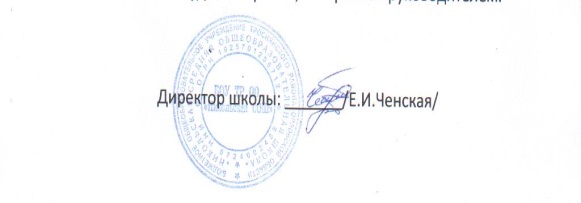 Созданы условия наибольшего благоприятствования для инновационных процессов, вовлечения в творческую деятельность широкого круга учителей, приобщения к учебным исследованиям обучающихся. Сформировано позитивное отношение у учителей к непрерывному  педагогическому образованию. В течение учебного года повышали свою квалификацию 15 человек, из них 13 учителей прошли обучение  по теме: «Реализация требований обновленных ФГОС НОО, ФГОС ООО в работе учителя», 5человек «Деятельность комиссий по делам несовершеннолетних и защите их прав в системе профилактики безнадзорности и правонарушений несовершеннолетних», помимо того непосредственно отучились 3 учителя по преподаваемой предметной области.В 2021-2022уч.г. аттестовались на  высшую квалификационную категорию по должности «учитель»: Лапочкина С.М.,  Пашкова А.Б., Жидкова З.Н.,  аттестовалась на  первую квалификационную категорию  по должности «воспитатель»- Кумачева К.Э.,  аттестовались на соответствие занимаемой должности  по должности «инструктор физической культуры - Лаврова Г.А., Ласточкина Н.В.,по должности « педагог дополнительного образования по шахматам» -Ададуров А.Л., по должности «учитель» –Ададуров А.Л.,  Пыхова Е.Ю.  В  2021-2022 учебном  году. обучающиеся Никольской школы приняли участие в проведении проверки качества знаний  в виде мониторинговых исследований по подготовке первоклассников  к новому учебному году,  стали участниками проведения  ВПР на базе школы  в 4 кл.(русский язык (1 часть), русский язык (2 часть), ВПР по остальным предметным областям и классам будут проведены в осенние сроки. Помимо того обучающиеся школы приняли участие во Всероссийской  предметной олимпиаде школьников, причем победителями школьного этапа ВСОШ  стали 9 человек, муниципального – 1 человек по иностранному языку Федулова Даяна  (11 класс), победителей очного регионального этапа нет. Ученики начальной школы принимали участие во всероссийских заочных конкурсах и олимпиадах.  Учащиеся 6,8-11 классов приняли участие в 4 онлайн-уроках по финансовой грамотности» , в уроках «Проектория», приняли участие в заочных региональных конкурсах, ученики 6 класса под руководством Лапочкиной С.М.  стали победителями  областного конкурса исследовательских работ обучающихся «Нормандия-Неман» в Орловском небе», посвященного 80-летию формирования на территории СССР  французской авиационной эскадрильи, конкурс проходил в период с  1 по 28 февраля 2022 года., обучающиеся Никольской школы  во главе с учителем  технологии Ададуровым А.Л. стали победителями районного конкурса детского декоративно-прикладного творчества  и детского рисунка по теме «Предупреждение пожаров и безопасность жизнедеятельности», который  проводился   с декабря 2021 по февраль 2022г., и участниками регионального конкурса, посвященного пожарной безопасности,в этом же  конкурсе стали победителями совместно со своим учителем Сониной Г.А. и ученики 2 класса,   а также по данной тематике ученики 6 класса вместе с учителем  ОБЖ Жидковым И.В. создали видеоролики, презентации и стали  участниками регионального конкурса. Хочется отметить результативное участие наших учеников в конкурсе  «Живая классика»- победителями стали  Поликанов Н.(9 кл.),, Горбачева Ю.(10 кл.), такие результаты были достигнуты благодаря профессиональной подготовке своих учеников  учителями русского языка и литературы Кутенковой С.И., Пашковой А.Б. Учителя и воспитатели также являются участниками районных и иных конкурсов, в частности, учитель русского языка и литературы Кутенкова С.И.  приняла  участие в районном конкурсе «Самый классный классный», Кумачева К.Э. в конкурсе  «Воспитатель -2022г.».классыКол-во обуч.в кл.Кол – во на 4/5% качества знаний1021.50113263%Всего53-на 4 и 560%ФГОС НОО (2009) ФГОС НОО (2009) ФГОС НОО (2021)I. Общие положенияII. Требования к структуре программы начального общего образованияIII. Требования к условиям реализации программы начального общего образованияIV. Требования к результатам освоения программы начального общего образованияI. Общие положенияII. Требования к структуре программы начального общего образованияIII. Требования к условиям реализации программы начального общего образованияIV. Требования к результатам освоения программы начального общего образованияI. Общие положенияII. Требования к результатам освоения основной образовательной программы начального общего образованияIII. Требования к структуре основной образовательной программы начального общего образованияIV. Требования к условиям реализации основной образовательной программы начального общего образованияСрок получения НОО - 4 года, для ОВЗ увеличивался 
не более чем на 2 года.Срок получения НОО составляет не более четырех лет. Срок получения НОО составляет не более четырех лет. Для развития потенциала обучающихся, прежде всего одаренных детей и детей с ОВЗ, могут разрабатываться с участием самих обучающихся и их родителей (законных представителей) индивидуальные учебные планы.В целях удовлетворения образовательных потребностей 
и интересов обучающихся могут разрабатываться индивидуальные учебные планы, в том числе для ускоренного обучения, в пределах осваиваемой программы НОО в порядке, установленном локальными нормативными актами организации.В целях удовлетворения образовательных потребностей 
и интересов обучающихся могут разрабатываться индивидуальные учебные планы, в том числе для ускоренного обучения, в пределах осваиваемой программы НОО в порядке, установленном локальными нормативными актами организации.НОО может быть получено:в организациях, осуществляющих образовательную деятельность (в очной, очно-заочной или заочной форме);вне организаций, осуществляющих образовательную деятельность, в форме семейного образования.Допускается сочетание различных форм получения образования и форм обучения.НОО может быть получено в организациях и вне организаций 
(в форме семейного образования.Обучение в организациях с учетом потребностей, возможностей личности и в зависимости от объема обязательных занятий педагогического работника с обучающимися осуществляется 
в очной, очно-заочной или заочной форме.НОО может быть получено в организациях и вне организаций 
(в форме семейного образования.Обучение в организациях с учетом потребностей, возможностей личности и в зависимости от объема обязательных занятий педагогического работника с обучающимися осуществляется 
в очной, очно-заочной или заочной форме.Организация образовательной деятельности по ООП НОО может быть основана на дифференциации содержания с учетом образовательных потребностей и интересов обучающихся, обеспечивающих углубленное изучение отдельных учебных предметов, предметных областей ООП НОО.Организация образовательной деятельности по программе начального общего образования может быть основана на делении обучающихся на группы и различное построение учебного процесса 
в выделенных группах с учетом их успеваемости, образовательных потребностей и интересов, психического и физического здоровья, пола, общественных и профессиональных целей, в том числе обеспечивающей углубленное изучение отдельных предметных областей, учебных предметов (дифференциация обучения).Рабочие программы учебных предметов, курсов должны содержать:1) планируемые результаты освоения учебного предмета, курса;2) содержание учебного предмета, курса;3) тематическое планирование, 
в том числе с учетом рабочей программы воспитания с указанием количества часов, отводимых 
на освоение каждой темы.Рабочие программы курсов внеурочной деятельности должны содержать:1) результаты освоения курса внеурочной деятельности;2) содержание курса внеурочной деятельности с указанием форм организации и видов деятельности;3) тематическое планирование.Рабочие программы учебных предметов, учебных курсов (в том числе внеурочной деятельности), учебных модулей должны включать:содержание учебного предмета, учебного курса (в том числе внеурочной деятельности), учебного модуля;планируемые результаты освоения учебного предмета, учебного курса 
(в том числе внеурочной деятельности), учебного модуля; тематическое планирование с указанием количества академических часов, отводимых на освоение каждой темы учебного предмета, учебного курса 
(в том числе внеурочной деятельности), учебного модуля и возможность использования по этой теме электронных (цифровых) образовательных ресурсов, являющихся учебно-методическими материалами (мультимедийные программы, электронные учебники 
и задачники, электронные библиотеки, виртуальные лаборатории, игровые программы, коллекции цифровых образовательных ресурсов), используемыми для обучения и воспитания различных групп пользователей, представленными в электронном (цифровом) виде 
и реализующими дидактические возможности ИКТ, содержание которых соответствует законодательству об образовании.Рабочие программы учебных курсов внеурочной деятельности также должны содержать указание на форму проведения занятий.Рабочие программы учебных предметов, учебных курсов (в том числе внеурочной деятельности, учебных модулей формируются с учетом рабочей программы воспитания. ФГОС НОО (2009) ФГОС НОО (2021)Содержательный раздел определяет общее содержание НОО и включает следующие программы, ориентированные на достижение личностных, предметных и метапредметных результатов:программу формирования универсальных учебных действий у обучающихся при получении начального общего образования;программы отдельных учебных предметов, курсов и курсов внеурочной деятельности;рабочую программу воспитания;программу формирования экологической культуры, здорового и безопасного образа жизни;программу коррекционной работы.Содержательный раздел программы НОО включает следующие программы, ориентированные на достижение предметных, метапредметных и личностных результатов:рабочие программы учебных предметов, учебных курсов (в том числе внеурочной деятельности), учебных модулей; программу формирования универсальных учебных действий у обучающихся; рабочую программу воспитания.классыКол-во обуч.в кл.Кол – во на 4/5% качества знаний15Без.отмет.251на 520%3700%47457%Всего245-на 4 и 520,8%58562,5%682 на5 1 на 4и537,5%71119%89111%99222,9%всего4512-на 4 и 526,6%102 1 на 4и550%1132 на 5, 1 на4и5100%всего5480%итого745-на 5, 16-на 4 и 5-2128%классыКол-во обуч.в кл.Кол – во на 4/5% качества знаний15Без.отмет.28112%38456%48337%Всего298-на 4 и 528%583- 537,5%61119,09%79111,1%89222,2%94125%всего418-на 4 и 519,5%1032-5; 1 на 4и5100%11200%всего5360%итого744-на 5, 16-на 4 и 5-2027%ОтметкаМатематикаРусский языкОбществознаниеБиологияИнформатикаФизикаГеография«5»11--1--«4»13--11-«3»45-5-36         «2»    3                 0-2--1Пересдача« «3»-3 --«3»-2--«3»-1Уровень обученности, %100100-----Качество знаний 2021  %022-----Качество знаний 2022  %2244--100--Средний балл по школе202233,5-34,53.53№ п/пУчебный предметСредний балл по школеСредний балл по школеСредний балл по школе№ п/пУчебный предмет2020202120221Русский язык71,0Первич.-28/тест.-5182,02Математика( базовая)--52/5Математика (профильная)68	Первич.-7/тест.-	33	52,53Обществознание-37(42)72.54Биология-5Физика-27(36)426История--757Информатика--592019-20202020-20212021-2022Количество учеников, обучавшихся на конец года747474- в начальной школе(1-4)30(1-4)29(1-4)24-в среднем звене,414145-в старшем звене.355Количество учеников, получивших документ об основном образовании849Количество учеников,  получивших документ о среднем образовании123Количество учеников, продолживших обучение в 10 классе211Количество выпускников, поступивших в ВУЗы  по окончании средней школы103Количество выпускников, поступивших в СУЗы по окончании школы557предметыКол – во обуч.Баллы% успеваемостиРусский язык387,64.96100Математика(базовая)118/5100Математика(профильная)127,76100Информатика-59100Физика-42100История-75100Общество-67,78100классКол – во вып.В 10кл.ПТУССУЗВУЗкурсыНа работуНе опр.армия991 (11%)7 (77,7%)------1133(100%)Целевой показательМероприятиеСрок реализацииОтветственныйПланируемый результатПроект 1 «Современная школа»Проект 1 «Современная школа»Проект 1 «Современная школа»Проект 1 «Современная школа»Проект 1 «Современная школа»Численность обучающихся, охваченных основными идополнительными общеобразовательными программами цифрового  и гуманитарного профилей, %Предоставление возможности обучения по цифровому, естественнонаучному и гуманитарному профилю2021-2025заместители директора по УВРДоведение доли обучающихся, охваченных основными идополнительными общеобразовательными программами цифрового  и гуманитарного профилей, до 100 %Численность обучающихся, охваченных основными идополнительными общеобразовательными программами цифрового  и гуманитарного профилей, %Разработка и реализация форм внеурочной занятости обучающихся понаправлениям цифрового и гуманитарного профилей2021-2025заместители директора по УВРДоведение доли обучающихся, охваченных основными идополнительными общеобразовательными программами цифрового и гуманитарного профилей, до 100 %Численность обучающихся, охваченных основными идополнительными общеобразовательными программами цифрового  и гуманитарного профилей, %2023-2024директор   Закупка робото-техники и методического сопровождения для реализации программцифрового профиля2021-2024директор Наличие комплекта оборудования(рабочее место учителя, 15 рабочих мест ученика) для организации обучения по программам цифрового профиля на различных ступенях обучения - 3 комплектаПолнота обновления содержания и методов обучения предметной области «Технология» идругих предметных областей,%Целевое повышение квалификации педагогов поиспользованию современных методов обучения предметной области «Технология» идругих предметных областей2021-2025директор Доля обученных педагогов 100%Проект 2 «Успех каждого ребенка»Проект 2 «Успех каждого ребенка»Проект 2 «Успех каждого ребенка»Проект 2 «Успех каждого ребенка»Проект 2 «Успех каждого ребенка»Доля детей в возрасте от 5 до 18 лет, охваченныхдополнительным образованиемРасширение перечня дополнительныхобразовательных услуг (в том числе и платных), ориентированного на запросы участников образовательного процесса2021-2025директор Наличие дополнительных образовательных услуг, отвечающих запросам участников образовательного процесса (есть/нет)Доля детей в возрасте от 5 до 18 лет, охваченныхдополнительным образованиемРасширение перечня дополнительныхобразовательных услуг (в том числе и платных), ориентированного на детейдошкольного возраста2021-2025директор Наличие дополнительных образовательных услуг, предоставляемых детям дошкольного возраста (есть/нет).Число участников открытых онлайн-уроков, реализуемых с учетом опыта цикла открытых уроков "Проектория", "Билет в будущее" или иных аналогичных по возможностям, функциям и результатам проектов, направленныхна раннюю профориентациюПривлечение детей к участию в открытых онлайн-уроках, реализуемых с учетом опыта цикла открытых уроков “Проектория”, “Билет в будущее” и иных аналогичных по возможностям и функциям проектов2021-2025заместитель директора по УВРДоля участников открытых онлайн- уроков, реализуемых с учетом опыта цикла открытых уроков “Проектория”, “Билет в будущее” или иных аналогичных проектов, направленных на раннюю профориентацию, среди обучающихся среднего звена достигнет 90Число участников открытых онлайн-уроков, реализуемых с учетом опыта цикла открытых уроков "Проектория", "Билет в будущее" или иных аналогичных по возможностям, функциям и результатам проектов, направленныхна раннюю профориентациюОрганизация обучения для педагогического составаработе с открытыми онлайн- ресурсами, направленными на раннюю профориентацию, такими как “Проектория”, “Билет в будущее” и иными аналогичными по функциям и возможностям2021-2023заместитель директора по УВРДоля учителей, ознакомленных с возможностями ранней профориентации при помощи таких онлайн-ресурсов как “Проектория”, “Билет в будущее” и иных аналогичных по функциям и возможностям проектов, достигнет 100Число детей, получивших рекомендации по построению индивидуального учебного плана в соответствии с выбранными профессиональными компетенциями (профессиональнымиобластями деятельности), в том числе по итогам участия в проекте “Билет в будущее”Проведение просветительской работы среди обучающихся и родителей (законныхпредставителей) по построению индивидуального учебного плана в соответствии с выбранными профессиональными компетенциями, в том числе с учетом опыта участия в проекте “Билет в будущее”, результатов внутреннего мониторинга индивидуального развития, рекомендаций2021-2025заместитель директора по УВРДоля детей, получивших рекомендации по построению индивидуальногоучебного плана в соответствии с выбранными профессиональными компетенциями, достигнет 100разработанных Службой Сопровождения по построению индивидуального учебного планаПроект 3 «Поддержка семей, имеющих детей»Проект 3 «Поддержка семей, имеющих детей»Проект 3 «Поддержка семей, имеющих детей»Проект 3 «Поддержка семей, имеющих детей»Проект 3 «Поддержка семей, имеющих детей»Количество консультационных центров предоставления методической, психолого- педагогической,диагностическойи консультационной помощи родителям (законнымпредставителям) детей, получающих дошкольное образование в семьеСоздание модуля на сайте  дляинформационно- просветительской поддержки родителей2022-2023специалистпо технической поддержкеНаличие раздела на сайте дляинформирования родителей (законных представителей) по вопросам саморазвития, образования и воспитания детейКоличество консультационных центров предоставления методической, психолого- педагогической,диагностическойи консультационной помощи родителям (законнымпредставителям) детей, получающих дошкольное образование в семьеРазработка нормативной базы  для оказания консультационной помощи2021-2022Директор Наличие нормативной базы Гимназии для оказания консультационной помощи.Количество консультационных центров предоставления методической, психолого- педагогической,диагностическойи консультационной помощи родителям (законнымпредставителям) детей, получающих дошкольное образование в семьеРасширение перечнядополнительных услуг (в том числе платных),предоставляемых детям, получающим дошкольное образование в семье2021-2025Директор Соответствие перечня образовательных услуг, предоставляемых детям, получающим дошкольное образование в семье запросам родителей (законных представителей). (Ежегодный сборинформации, сопоставление полученных результатов)Количество консультационных центров предоставления методической, психолого- педагогической,диагностическойи консультационной помощи родителям (законнымпредставителям) детей, получающих дошкольное образование в семьеЦелевое повышение квалификации педагогов по дошкольному образованию,психолого-педагогическому сопровождению2021-2025директор Доля обученных педагогов, вовлеченных в оказание консультативнойдеятельности: 2021 - 2022 - 35%2022 - 2023 - 60%2023 - 2024 - 85%2024 - 2025 - 100%Предоставление услуг психолого-педагогической, методической и консультационной помощи родителям (законнымпредставителям) детей2023-2025руководитель Соответствие количества оказываемых консультационных услуг запросам родителей (законных представителей). (Ежегодный сбор информации, сопоставление полученных результатов)Проект 4 «Цифровая образовательная среда»Проект 4 «Цифровая образовательная среда»Проект 4 «Цифровая образовательная среда»Проект 4 «Цифровая образовательная среда»Проект 4 «Цифровая образовательная среда»1. Доля образовательных организаций, обеспеченных Интернет-соединением со скоростью соединения не менее 100Мб/c, а также гарантированным Интернет- трафикомМодернизация и расширение школьной локальной сети.2021-2025Директор,завхозУвеличение числа компьютеров, обеспеченных Интернет-соединением со скоростью соединения не менее 100Мб/c (100%).1. Доля образовательных организаций, обеспеченных Интернет-соединением со скоростью соединения не менее 100Мб/c, а также гарантированным Интернет- трафикомОрганизация мероприятий, направленных на ограничение доступа к нежелательному контенту2021-2022Наличие нормативной базы Гимназии по организации и функционированию системы ограничения доступа кнежелательному контенту2. Доля обучающихся по программам общего образования,дополнительного образования для детей и среднего профессиональногоОбучение сотрудников использованию федеральной информационно-сервисной платформы цифровой образовательной среды2021-2025руководитель Увеличение числа педагогов, обученных использованию федеральнойинформационно-сервисной платформы цифровой образовательной среды (100%)образования, для которых формируется цифровойобразовательный профиль и индивидуальный план обучения с использованием федеральнойинформационно-сервисной платформы цифровой образовательной среды, в общем числе обучающихся по указанным программамВключение ресурсовфедеральной информационно- сервисной платформыцифровой образовательной среды в содержание урочной и внеурочной деятельности.2021-2025педагогиУвеличение числа педагогов, использующих ресурсы федеральной информационно-сервисной платформы цифровой образовательной среды в содержании урочной и внеурочнойдеятельности (100%)образования, для которых формируется цифровойобразовательный профиль и индивидуальный план обучения с использованием федеральнойинформационно-сервисной платформы цифровой образовательной среды, в общем числе обучающихся по указанным программамРазработка нормативной базы Гимназии по вопросуформирования цифрового образовательного профиля и индивидуального плана обучения с использованиемфедеральной информационно- сервисной платформыцифровой образовательной среды.2021-2022Директор Наличие нормативной базы  школы по вопросу формирования цифрового образовательного профиля и индивидуального план обучения с использованием федеральнойинформационно-сервисной платформы цифровой образовательной среды.3. Доля обучающихся по программам общего образования и среднего профессионального образования, использующих федеральнуюинформационно-сервисную платформу цифровой образовательной среды для«горизонтального» обучения  и неформального образования, в общем числе обучающихся по указанным программамОрганизация просветительскойдеятельности по обеспечению информированности всех участников образовательного процесса о возможностяхфедеральной информационно- сервисной платформыцифровой образовательной среды для «горизонтального» обучения и неформального образования.2022-2025руководитель Наличие тематического раздела на школьном  сайте  , содержащего актуальную информацию по данному направлению.4. Доля педагогических работников общего образования, прошедшихповышение квалификации в рамках периодической аттестации в цифровойформе с использованием информационного ресурса«одного окна» («Современная цифровая образовательная среда в Российской Федерации»)Включение в программу повышения квалификации мероприятий по повышению квалификации в рамках периодической аттестации в цифровой форме с использованиеминформационного ресурса«одного окна»2021-2025руководитель Увеличение доли педагогов, повысивших квалификацию в рамках периодической аттестации в цифровой форме с использованием информационного ресурса «одного окна» (50%)Проект 5 «Учитель будущего»Проект 5 «Учитель будущего»Проект 5 «Учитель будущего»Проект 5 «Учитель будущего»Проект 5 «Учитель будущего»Доля учителей общеобразовательных организаций, вовлеченных в национальную систему профессионального роста педагогических работниковВключение в план учебно-воспитательной  работы мероприятий по вовлечению педагогов в национальную систему профессионального роста педагогическихработников.2021-2025руководитель Доведение доли педагогов, вовлеченных в национальную систему профессионального роста педагогических работников, до 50%Доля педагогических работников, прошедшихдобровольную независимую оценку квалификацииПроведение просветительской работы среди педагогов по вопросам добровольной независимой оценкиквалификации.2021-2025руководитель Доведение доли педагогов, вовлеченных в национальную систему профессионального роста педагогических работников, до 10%Доля педагогических работников, прошедшихдобровольную независимую оценку квалификацииВнесение изменений в нормативные документы , обеспечивающие прохождение добровольной независимой оценки2021руководитель Изменения в коллективном договореквалификации.Проект 6 «Социальная активность»Проект 6 «Социальная активность»Проект 6 «Социальная активность»Проект 6 «Социальная активность»Проект 6 «Социальная активность»Численность обучающихся, вовлеченных в деятельность общественных объединений на базе образовательных организаций общего образования, среднего и высшего профессионального образования.Разработка мониторингов.2021Заместитель директора поУ ВРОбеспечение своевременной диагностики возникающих в процессе обучениятрудностей с целью сохранения психического и психологического здоровья школьников (охват-100% обучающихся)Численность обучающихся, вовлеченных в деятельность общественных объединений на базе образовательных организаций общего образования, среднего и высшего профессионального образования.Определение потребностей обучающихся в сфере социальных контактов и интересов.Определение групп социальных партнеров. Установление связей с социальными партнерами.2021Директор , заместители директораОпределение направлений работы и совместного сотрудничества, создание благоприятных условий для реализации способностей и творческого потенциала обучающихсяЧисленность обучающихся, вовлеченных в деятельность общественных объединений на базе образовательных организаций общего образования, среднего и высшего профессионального образования.Учет числа обучающихся, состоящих в общественных организациях на начало реализации проекта.2021Заместитель директора по УВРСтартовые показатели: Самоуправление и общественные объединения - 30% Добровольчество - 20 %Численность обучающихся, вовлеченных в деятельность общественных объединений на базе образовательных организаций общего образования, среднего и высшего профессионального образования.Расширение сферы взаимоотношений с добровольческими организациями.2021-2025Заместитель директора поУ ВРФормирование гуманного и терпимого отношения к людям разных социальных слоев общества, стремления занимать активную гражданскую позицию.Рост вовлеченности в добровольческуюорганизацию (до 40% от общего числа обучающихся)Взаимодействие с Всероссийским общественным движением «Волонтерыпобеды».Участие в акцияхдобровольческих объединений и организаций.Всероссийский проект«Здоровье с РДШ».2021-2025Заместитель директора поУ ВРСформированное у обучающихся стремление вести здоровый образ жизни, осознанно отказываться от вредных привычек и опасных зависимостей (около 80 % обучающихся с 6-го по 9-й класс).Увеличение доли обучающихся, состоящих в общественных волонтерских организациях, до 40%.Организация взаимодействия с РДШ. Всероссийский проект«РДШ-Территория самоуправления». Всероссийский проект«Медиаграмотность». Всероссийский конкурс ораторского мастерства "Лига ораторов". Всероссийский проект «Профориентация в цифровую эпоху».2021-2025Заместитель директора по ВРКоличество старшеклассников, вовлеченных в деятельность по развитию у них организаторских и коммуникативных способностей,медиаграмотности, ораторских способностей, осознанно подходящих к выбору своего жизненного пути, знающих последние тенденции в мире профессий, – 100%.Увеличение доли обучающихся, состоящих в РДШ, до 50% от общего числа.